CLASSROOM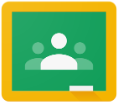 Access Google Meet through Google ClassroomAccessing Google ClassroomCreating a Google Doc, Slide, Sheet or Drawing in Google ClassroomHow to join a ClassHow to login to Google ClassroomParent Guide - CommunicationParent Guide - Editing AssignmentsParent Guide - Intro to Google ClassroomParent Guide - NavigationParent Guide - Parent SettingsParent Guide - Student SettingsParent Guide - Submitting AssignmentsParent Guide - To Do ListSwitching OwnerTurning In AssignmentsUnsubmit/ResubmitUpload to Google Drive